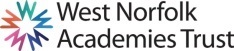 JOB DESCRIPTIONPurpose of the Job To protect the integrity of examinations, helping to ensure optimal exam conditions for all students. To uphold and safeguard the regulations and requirements of the relevant examining bodies.ResponsibilitiesTo support the Lead Invigilators with the day-to-day operation of examination venues. This duty may include:Assisting with setting-up examination venues by laying out stationery, equipment and examination papers in accordance with strict proceduresAssisting candidates prior to the start of examinations by directing them to their seats and advising them about possessions permitted in examination venuesOffering advice and guidance to unregistered candidates without allocated seatsEnsuring that candidates do not talk once inside examination venuesInvigilating during examinations, dealing with queries raised by candidates and dealing with examination irregularities in accordance with strict proceduresChecking attendance during examinationsEscorting candidates from venues during the examinations as required, and supervising candidates whilst outside examination venuesCollecting and collating scripts at the end of the examination in accordance with strict proceduresAssisting with the preparation of script envelopesSupervising candidates leaving examination venues, ensuring that candidates do not remove equipment or stationery from the venue and ensuring that candidates leave venues in an orderly and quiet mannerActing as Readers and Scribes to support those students with Access Arrangements (training will be provided)Complying with Awarding Body Inspections.Job context and flexibilityThe duties and responsibilities listed in this job description provide a summary of the main aspects of the role.   This is not an exhaustive list and the post holder may be required to carry out other tasks, as deemed appropriate to the grade and nature of the post.This job description is current at the date indicated below but, in consultation with the post holder, it may be changed by the Headteacher to reflect or anticipate changes in the post commensurate with the grade or job title. Due to the routine of the school, the workload may not be evenly spread throughout the year.  Flexibility of hours, and a flexible attitude and willingness to assist others in the team, when required is necessary. This Job Description sets out the duties and responsibilities of the post at the time it was drawn up. Such duties and responsibilities may vary from time to time without changing the general character of the duties or the level of responsibility entailed. Such variations are a common occurrence and cannot themselves justify a reconsideration of the grading of the post. Where the post holder has a budgetary responsibility, it is a requirement of the role to work within the Academy’s financial regulations.The post holder will have a shared responsibility for the safeguarding of all children and young people. The post holder has an implicit duty to promote the welfare of all children and young people. The Trust is committed to safeguarding and promoting the welfare of children and young people and expects all staff and volunteers to share in this commitment. All staff will be subject to an enhanced DBS (Disclosure and Barring Service) check.PERSON SPECIFICATIONApp = Application Form/Int = Interview/Ref = ReferenceSchoolSt Clement’s High School part of West Norfolk Academies TrustJob TitleExam Invigilator – CasualGradeScale D, Point 6 (£19,171 FTE per annum, based on a 37 hour week). Please note salary will be pro rata.  (£9.94/hour)Hours/weeksThis post is casual – there are no fixed hours/weeks.  This contract starts 03/02/2020Normal working hours will be between 8:00am and 17:00pm. It may be necessary to work out of normal working hours.Responsible toExams OfficerWorking WithExams Office staffLead InvigilatorExperienceEssentialDesirableHow assessedExperience of working or studying in higher education environmentAppl/RefSpecific skills and knowledgeEssentialDesirableHow assessedAn understanding of examination processesAppl/RefEffective oral/written communication skillsAppl/RefPersonal attributesEssentialDesirableHow assessedAccuracy and attention to detailAppl/RefReliability and PunctualityAppl/RefFlexible approach to work                                                                                    Appl/RefAbility to relate to academic staff and students 	Appl/RefAbility to work independently and as part of a teamAppl/RefAbility to work under pressure and to tight deadlines Appl/RefAbility to follow strict procedure and regulationsAppl/Ref